NAGYKOVÁCSI NAGYKÖZSÉG ÖNKORMÁNYZATPÉNZÜGYI ÉS TELEPÜLÉSFEJLESZTÉSI BIZOTTSÁGELNÖKEMEGHÍVÓ Nagykovácsi Nagyközség ÖnkormányzatánakPénzügyi és településfejlesztési bizottsága üléséreAz ülés helye: 		Öregiskola Közösségi Ház és Könyvtár Időpontja: 		2019. február 18. (hétfő) 17 óraNapirend:Nyílt ülés:Nagykovácsi Nagyközség Önkormányzata adósságot keletkeztető ügyleteiből eredő fizetési kötelezettségeinek megállapítása E – 16Előterjesztő: Kiszelné Mohos Katalin polgármesterElőadó: Perlaki Zoltán osztályvezetőTárgyalja: PBDöntés Nagykovácsi Nagyközség Önkormányzatának 2019. évi költségvetéséről E – 14Előterjesztő: Kiszelné Mohos Katalin polgármesterElőadó: Perlaki Zoltán osztályvezetőTárgyalja: PB, ÜBA polgármester tájékoztatója az Önkormányzat vagyonának előző évi hasznosításáról és vagyoni helyzete alakulásáról E – 19Előterjesztő: Kiszelné Mohos Katalin polgármesterElőadó: Perlaki Zoltán osztályvezetőTárgyalja: PBDöntés a Nagykovácsi Településüzemeltetési Intézmény 2017-2018. évi feladat-ellátási beszámolójának és a 2019. évi feladat-ellátási tervének elfogadásáról E – 17Előterjesztő: Kiszelné Mohos Katalin polgármesterElőadó: Fülöpp Miklós osztályvezetőTárgyalja: PBKözbeszerzési szabályzat elfogadása E – 15Előterjesztő: Kiszelné Mohos Katalin polgármesterElőadó: Papp István jegyzőTárgyalja: PBNagykovácsi, 2019. február 14.Tegzes Endre sk.											elnök	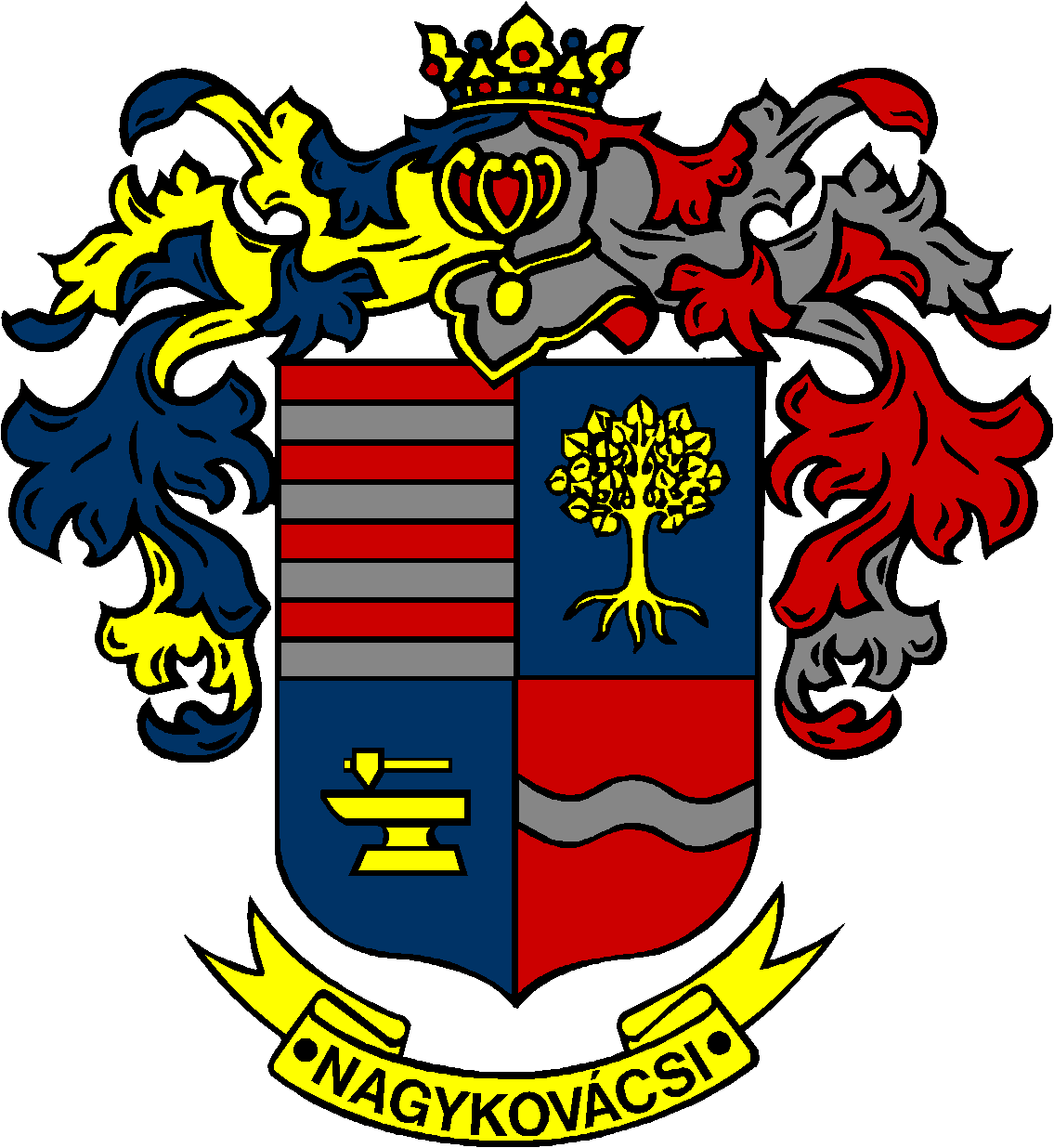 